TIMSKI RADZADATAK: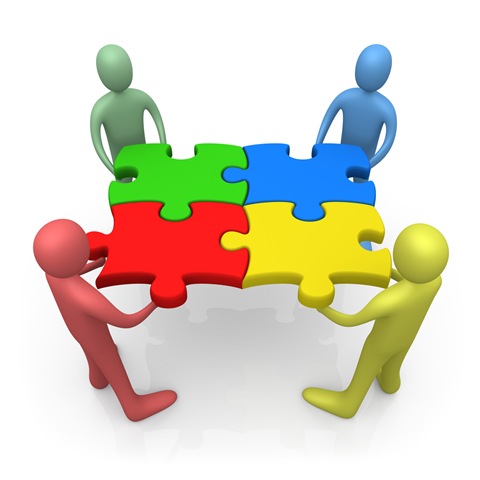 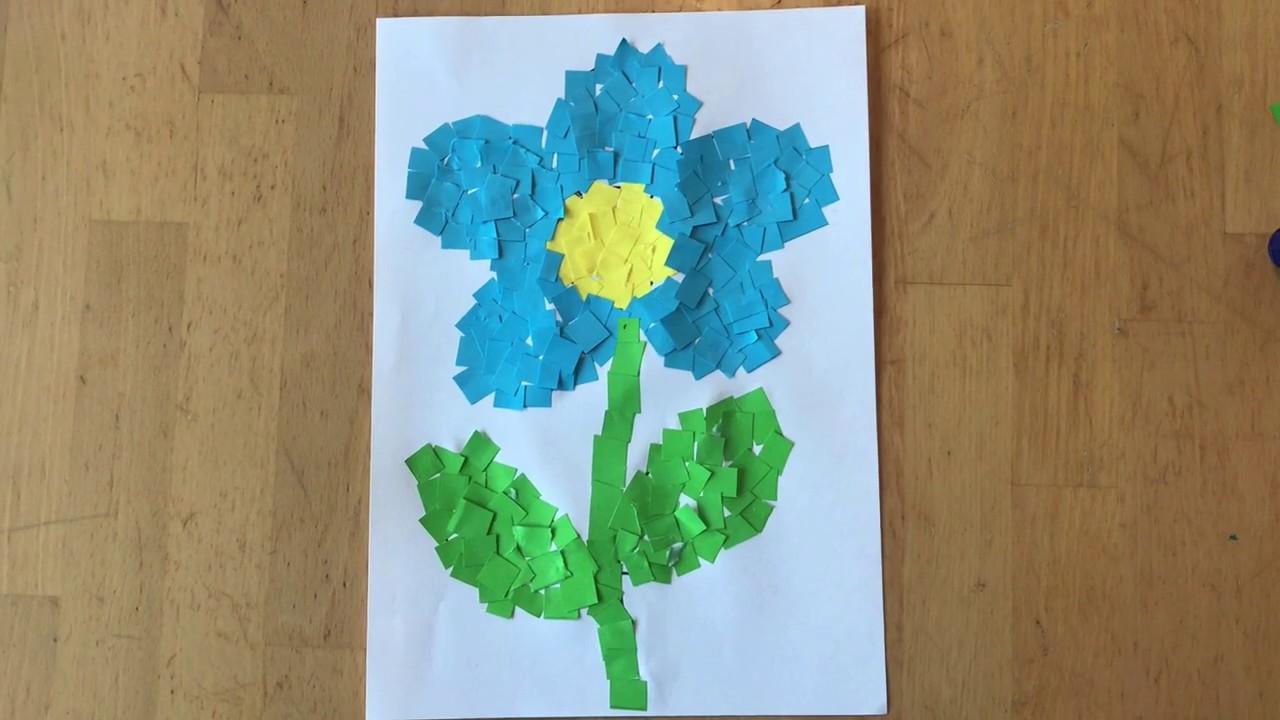        ZAJEDNO S ČLANOM OBITELJI           NAPRAVI CVIJET OD KOLAŽ – PAPIRA.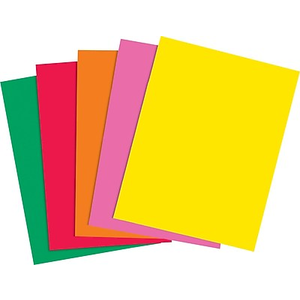 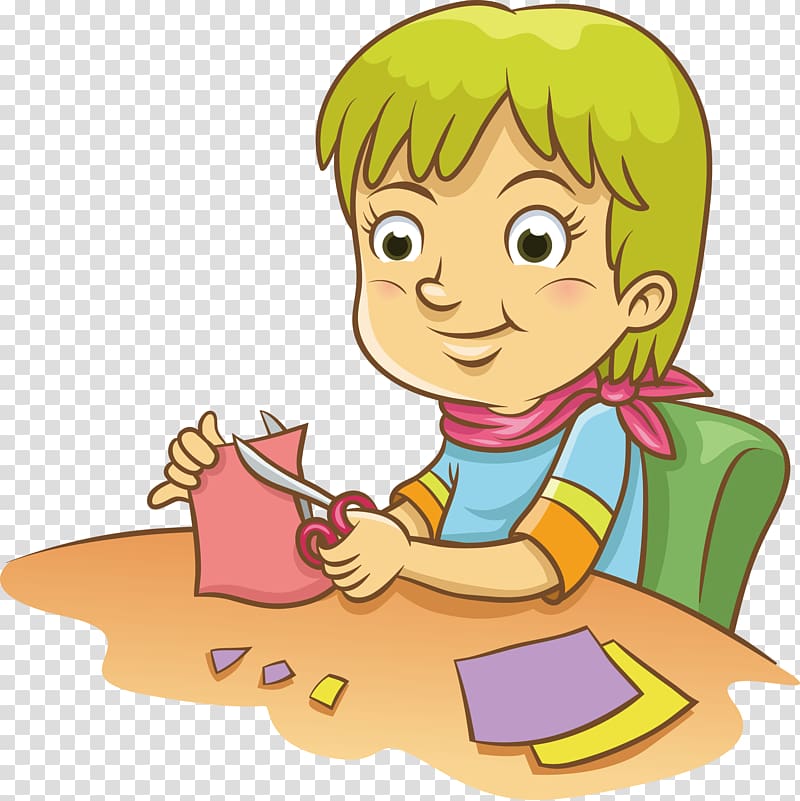                 UZMI KOLAŽ – PAPIR                       I IZREŽI GA NA MANJE DIJELOVE.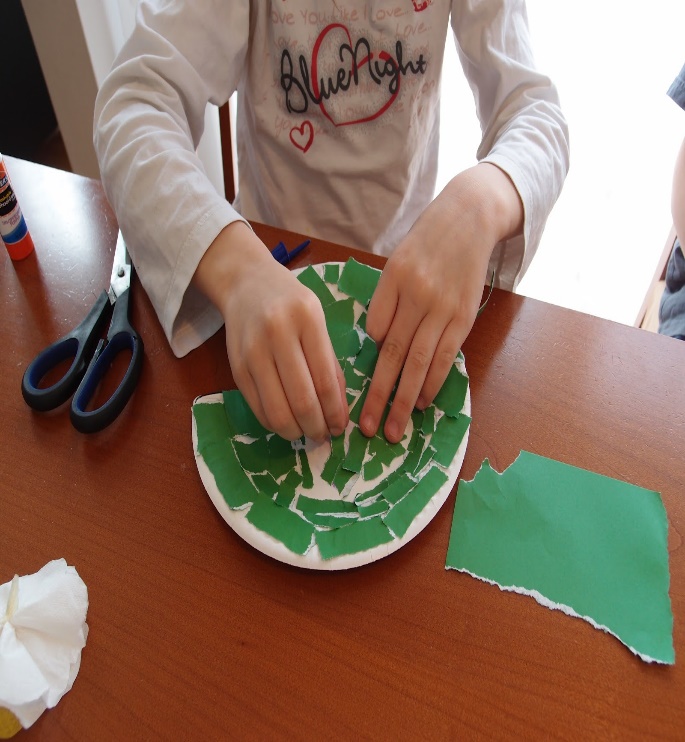 ČLAN TVOJE OBITELJI NEKA IH ZALIJEPI U ZADANI LIK CVIJETA (PRILOG).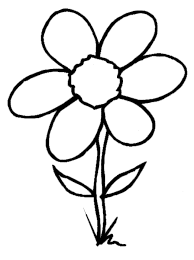 